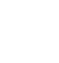 НОВООДЕСЬКА МІСЬКА РАДАМИКОЛАЇВСЬКОЇ ОБЛАСТІР І Ш Е Н Н ЯКеруючись пунктом 34 частини 1 статті 26 Закону України «Про місцеве самоврядування в Україні», відповідно статей 12, 81, 116, 118, 122, 125, 126, 186 Земельного Кодексу України, пункту 24 Перехідних Положень Земельного кодексу України, Закону України «Про землеустрій», Закону України «Про державний земельних кадастр», Закону України «Про державну реєстрацію речових прав на нерухоме майно та їх обтяжень», розглянувши заяву громадянки України Чалої М.С. про затвердження проекту землеустрою щодо відведення земельної ділянки для ведення особистого селянського господарства, розташованої в межах території Новоодеської міської ради, з метою передачі земельної ділянки у власність, враховуючи рекомендації постійної комісії з питань аграрно-промислового розвитку та екології,  міська рада В И Р І Ш И Л А : 1. Затвердити проект землеустрою щодо відведення земельної ділянки у власність гр. України Чалій Марині Сергіївні для ведення особистого селянського господарства, із земель комунальної власності розташованої в межах території Новоодеської міської ради Миколаївського району Миколаївської області. 2. Передати громадянці України Чалій М.С. (іден. код 3319712666) у власність земельну ділянку площею 1,3000 га (кадастровий номер – 4824810000:06:000:0214) для ведення особистого селянського господарства (КВЦПЗ – 01.03) із земель комунальної власності розташованої в межах території Новоодеської міської ради Миколаївського району Миколаївської області. 3. Громадянці Чалій М.С. здійснити державну реєстрацію права власності земельної ділянки у Державному реєстрі речових прав на нерухоме майно.   4. Контроль за виконання цього рішення покласти на постійну комісію  міської ради з питань аграрно-промислового розвитку та екології.Міський голова							Олександр ПОЛЯКОВВід 17.09.2021 р. № 44м. Нова ОдесаХІІІ сесія восьмого скликанняПро затвердження проекту землеустрою щодо відведення земельної ділянки для ведення особистого селянського господарства  та передача у власність земельної ділянки гр. Чалій М.С.